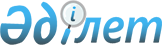 Об установлении ставок фиксированного налога по Мугалжарскому району
					
			Утративший силу
			
			
		
					Решение маслихата Мугалжарского района Актюбинской области от 30 января 2009 года N 95. Зарегистрировано управлением юстиции Мугалжарского района Актюбинской области 06 марта 2009 года за N 3-9-95. Утратило силу решением маслихата Мугалжарского района Актюбинской области от 16 февраля 2018 года № 163
      Сноска. Утратило силу решением маслихата Мугалжарского района Актюбинской области от 16.02.2018 № 163 (вводится в действие со дня его первого официального опубликования).
      В соответствии с пунктами 1, 2 статьи 422 Кодекса Республики Казахстан от 10 декабря 2008 года N 99-IV "О налогах и других обязательных платежах в бюджет", статьей 6 Закона Республики Казахстан от 23 января 2001 года N 148 "О местном государственном управлении и сомоуправлении в Республике Казахстан" районный маслихат РЕШИЛ:
      Сноска. Преамбула с изменением, внесенным решением маслихата Мугалжарского района Актюбинской области от 13.03.2017 № 74 (вводится в действие по истечении десяти календарных дней после дня его первого официального опубликования).


      1. Установить ставки фиксированного налога по Мугалжарскому району, согласно приложения.
      2. Настоящее решение вводится в действие по истечении десяти календарных дней после официального опубликования. Размеры ставок фиксированного налога
      Сноска. Приложение – в редакции решения маслихата Мугалжарского района Актюбинской области от 13.03.2017 № 74 (вводится в действие по истечении десяти календарных дней после дня его первого официального опубликования).
      Примечание: Размеры базовых ставок фиксированного налога установлены на единицу объекта налогообложения в месяц.
					© 2012. РГП на ПХВ «Институт законодательства и правовой информации Республики Казахстан» Министерства юстиции Республики Казахстан
				
      Председатель внеочередной

Секретарь

      тринадцатой сессии

районного маслихата

      районного маслихата

      Д.М.Муразатаев

С.С.Салыкбаев
Приложение к решению внеочередной тринадцатой сессии районного маслихатаот 30 января 2009 года N 95
№

п/п
Объекты налогообложения
Ставки
(в месячных
расчетных
показателях)
1
Персональный компьютер, используемый для проведения игры 
1,0
2
Бильярдный стол 
7,0
3
Игровой автомат без денежного выигрыша предназначенный для проведения игры с одним игроком 
1,0
4
Игровая дорожка 
20,0
5
Карт
4,0
6
Игровой автомат без денежного выигрыша, предназначенный для проведения игры с участием более одного игрока
4,0